Для версии ПО: 240209Управление DALI через MODBUS TCPРекомендуемый таймаут для Modbus: >=2000ms! Modbus: доступные командыModbus: доступные адресаДлина и тип доступа строго регламентированы для каждого адреса.Адреса отличные от указанных недоступны.Запись значений в адрес X не предполагает возможность их последующего чтения по адресам X и X+N.Modbus: выбор линии DALIПри чтении или записи регистров Modbus для выбора целевой линии DALI используется адрес устройства Modbus (Slave ID). В двоичном представлении значения адреса каждый бит отвечает за соответствующую линию. Некоторые регистры поддерживают одновременный выбор нескольких линий. При необходимости можно переназначить соответствие бита линии. Примеры:Modbus: Адрес 100Длина: 6 (12 байт)Доступ: только записьПоддерживается любая конфигурация линий.После записи данных по этому адресу в очередь задач для соответствующих линий DALI добавляется задача на передачу сформированных фреймов. Результат выполнения этой задачи будет доступен по ее завершению (от 30мсек) через последующее чтение адреса 101. Если на шине короткое замыкание или отсутствует питание – задача удаляется из очереди и по 101 адресу доступен результат с указанием ошибки.Примеры:Modbus: Адрес 101Длина: 5 (10 байт)Доступ: только чтениеПоддерживается выбор только одной линии!Чтение по адресу 101 позволяет получить результат выполнения задачи, поставленной ранее через запись по адресу 100. Минимальное время, через которое будет доступен регистр 101 после записи в регистр 100 - ~30мсек. Для контроля результата рекомендуется использовать команду Modbus 23 (0x17) WRITE AND READ MULTIPLE REGISTERS.Примеры:Чтение 101:Запись 100:Чтение 101:Запись 100:Чтение 101:Запись 100:Чтение 101:Modbus: Адрес 9000-90063Длина: 1(2 байта)Доступ: только чтениеПоддерживается выбор только одной линии!В момент чтения по одному из указанных адресов роутер по выбранной линии DALI передает запрос Query Actual Level по индивидуальному адресу (A0 для 9000 – A63 для 9063) и представляет полученный ответ в читаемом значении.Формат:Значение прочитанного регистра следует интерпретировать как два независимых байтаВ первом байте содержится адрес DALI или индикатор отсутствия устройства, во втором – ответ на запрос.Если устройство не отвечает – первый байт устанавливается в значение 0xFF (255), в таком случае значение второго байта игнорируется!Modbus: Адрес 10000-100063Длина: 16(32 байта)Доступ: только чтениеПоддерживается выбор только одной линии!В момент чтения по одному из указанных адресов роутер по выбранной линии DALI передает до 16 запросов по индивидуальному адресу (A0 для 10000 – A63 для 10063) и представляет полученные ответы в читаемом значении. Настройка отправляемых запросов производится через Web-интерфейс роутера. Кроме команды самого запроса существует возможность передавать дополнительные последовательности фреймов до всех запросов, после всех запросов, а также перед каждым конкретным запросом.Формат:32 прочитанных байта представляют результат 16ти запросов. В одном байте содержится адрес DALI или индикатор ошибки, в другом – ответ от устройства DALI на запрос.Если устройство не отвечает на запрос – байт адреса устанавливается в значение 0xFF (255), в таком случае значение второго байта игнорируется! Если в момент запроса шина находится без питания – байт адреса устанавливается в значение 0xFE(254).Если запрос не производился - оба байта будут равны 0. В остальных случаях байт адреса содержит адрес DALI (0x01 для A0, 0x03 для A1 и т.д), а байт ответа содержит ответ устройства DALI.Например:Устройство DALI по адресу A0 отвечает на все 9 запросов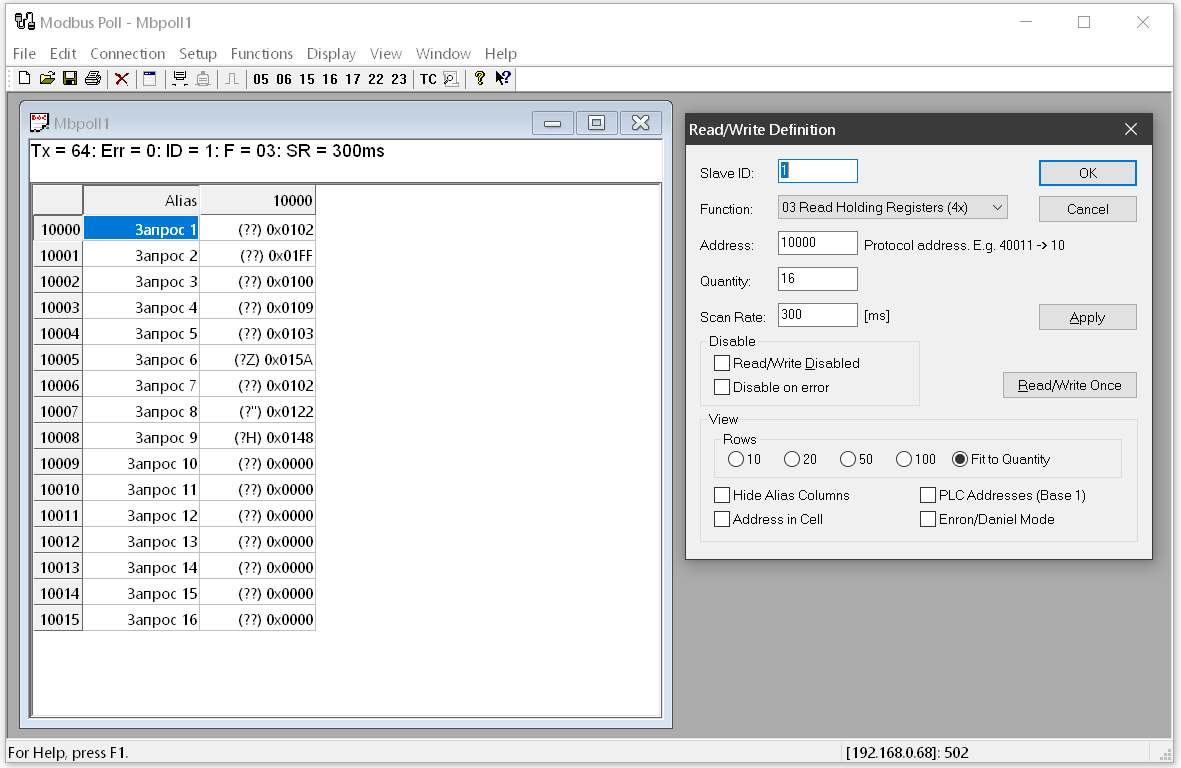 Управление DALI через HTTP-POSTДобавить задачу на передачу фрейма DALIВ роутере присутствует API для выполнения команды через HTTP запрос. Адрес запроса HTTP:  /addtask.cgiHTTP POST-параметры: Ответ “OK” означает, что задача была поставлена в очередь.Например:WEB-интерфейс роутераДоступ к WEB-интерфейсуДля доступа к WEB-интерфейсу роутера введите в адресной строке браузера IP-адрес роутера. Если настроен порт HTTP отличный от 80, необходимо ввести IP-адрес и HTTP-порт через двоеточие. Например, http://192.168.0.150:8080. Браузер должен находиться в одной сети с роутером. Текущий IP-адрес роутера отображается на дисплее.Вкладка «Сеть»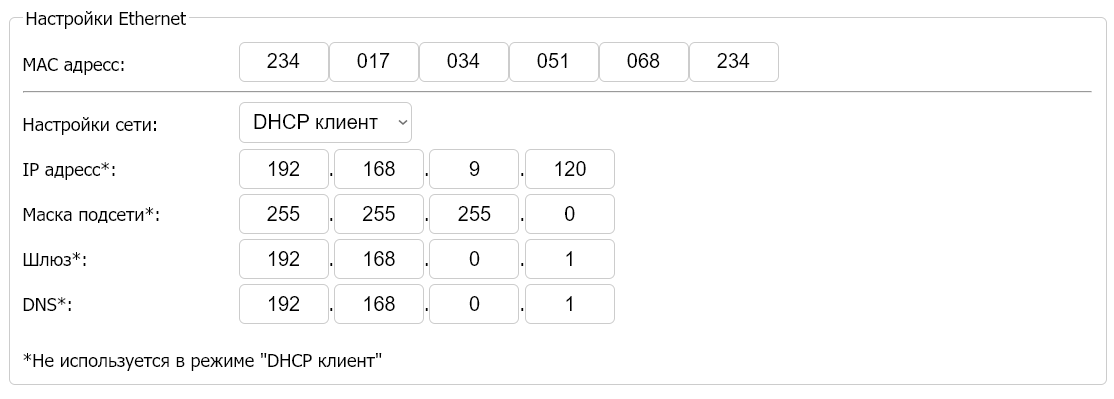 В этом разделе указываются настройки сетевого адаптера Eth0 (Ethernet). Если в сети нет DHCP-сервера, необходимо выбрать «Настройки сети: Статические»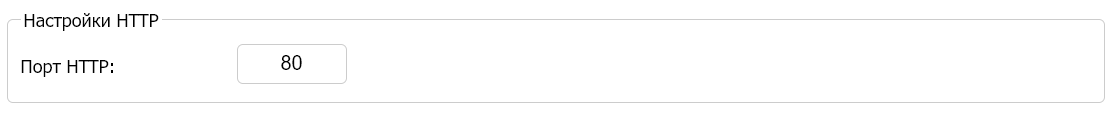 В некоторых случаях может потребоваться изменить стандартный номер порта для HTTP-сервера 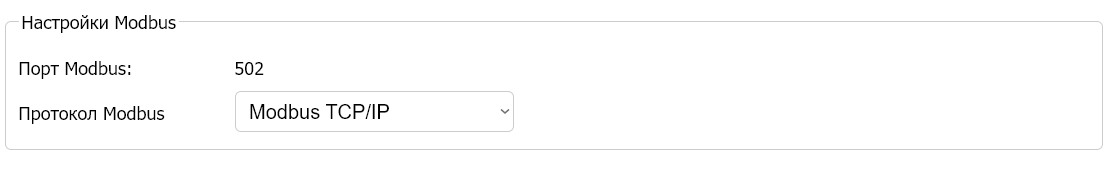 Настройки для встроенного сервера Modbus. 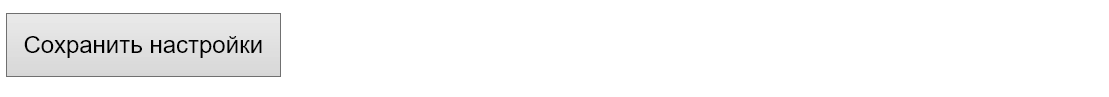 После изменения вышеуказанных настроек их необходимо сохранить нажатием этой кнопки. Настройки хранятся в энергонезависимой памяти. Количество циклов записи ограничено десятками тысяч. Вкладка «Cобытия»В роутере присутствует модуль генерации событий по календарю. Выделено 2х48 временных слотов на год. Таким образом предоставляется возможность выбора времени для каждого из 2х событий исходя из месяца (1-12) и его недели (1-4). Событие возникает при достижении времени, указанного для текущей недели. При возникновении событий в одну или несколько линий DALI отправляются указанные команды (фреймы). Основной сценарий использования – управление освещением по солнечному календарю. Календарь заполнен по умолчанию для GMT+3.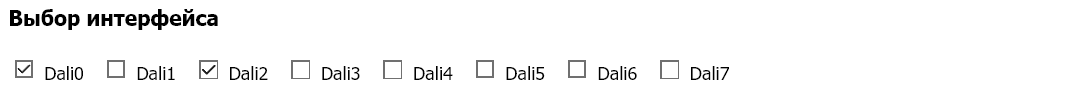 Фреймы будут переданы по выбранным линиям DALI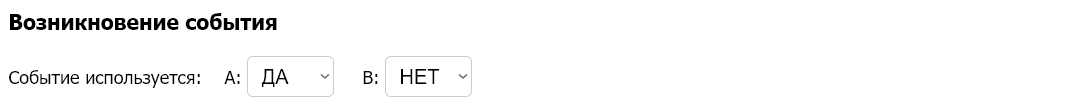 Можно отключить одно или оба события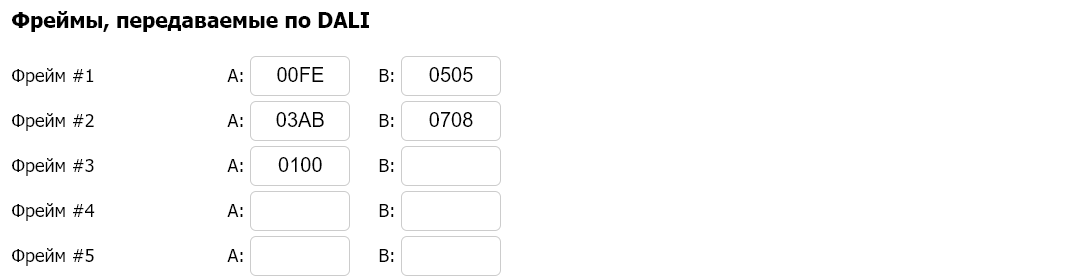 Укажите последовательность фреймов для передачи по DALI при возникновении события.Укажите значения длинной 2 байта в шестнадцатеричном представлении (4 символа, 0000 - FFFF).Значения фреймов можно скопировать из лога событий после отправки нужной команды по нужному адресу. Указывайте нужные фреймы начиная с первого, остальные оставьте пустыми. Поля для ввода последовательности фреймов расположены сверху вниз в соответствии с порядком передачи фреймов. 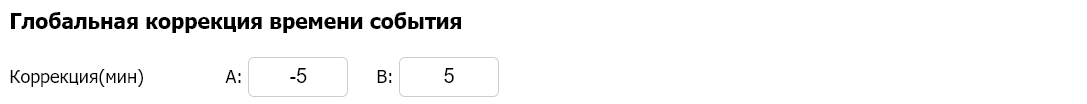 Эта настройка позволяет применить глобальную коррекцию по времени для всех событий без необходимости редактирования каждого временного слота. При положительном значении каждое событие будет возникать позже на указанное количество минут. При отрицательном - раньше. Введите значения в диапазоне от -120 до 120. При значении 0 коррекция не применяется. 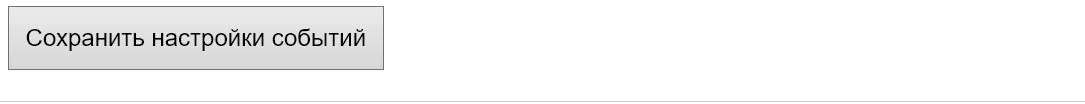 После изменения вышеуказанных настроек их необходимо сохранить нажатием этой кнопки. Настройки хранятся в энергонезависимой памяти. Количество циклов записи ограничено десятками тысяч. Вкладка «Modbus»При необходимости можно переназначить соответствие бита выбора линии в SlaveID Modbus. 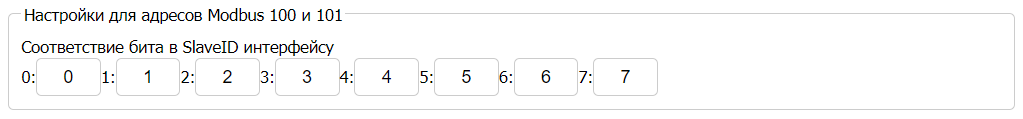 Ниже задаются фреймы целиком и команды из которых будут сформированы фреймы в момент чтения адресов Modbus 10000-10063. Укажите последовательность фреймов для передачи по DALI. Указывайте нужные фреймы начиная с первого, остальные оставьте пустыми. Поля для ввода последовательности фреймов расположены слева направо в соответствии с порядком передачи фреймов.Укажите значения длинной 2 байта в шестнадцатеричном представлении (4 символа, 0000 - FFFF).Для поля «команда запроса» укажите 1 байт в шестнадцатеричном представлении (2 символа, 00 - FF). Фрейм будет сформирован исходя из адреса Modbus. Для адреса 10000 первый байт фрейма запроса будет 0x01, для 10001 – 0x03 и т.д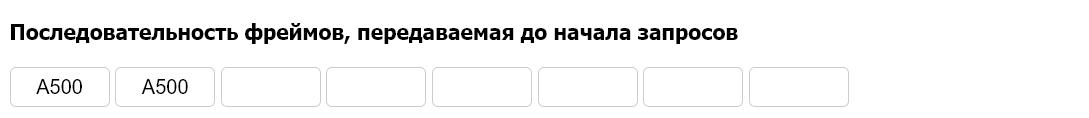 Результат: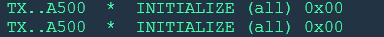 										Результат: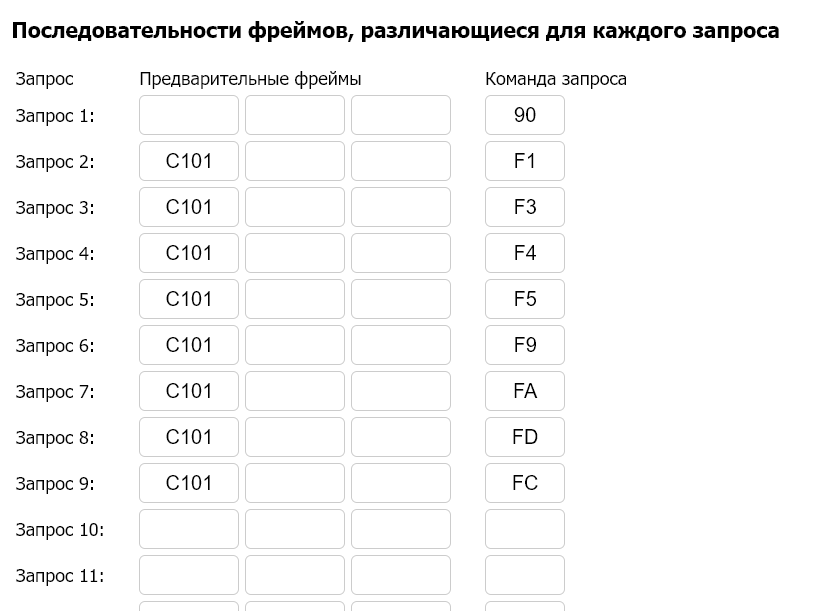 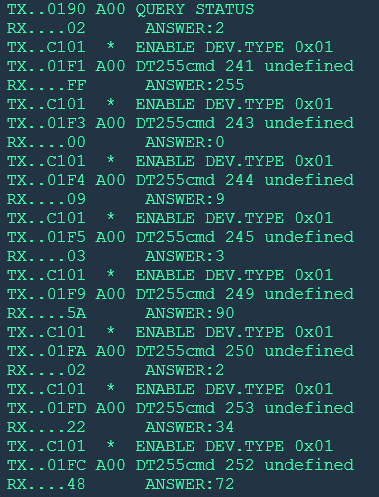 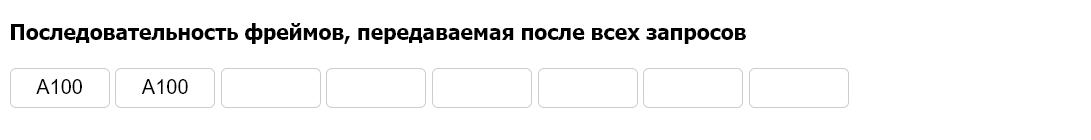 Результат: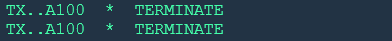 Вкладка «Скрипты»При необходимости можно переназначить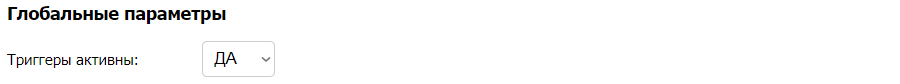 С помощью этой настройки можно отключить выполнение всех скриптов по событию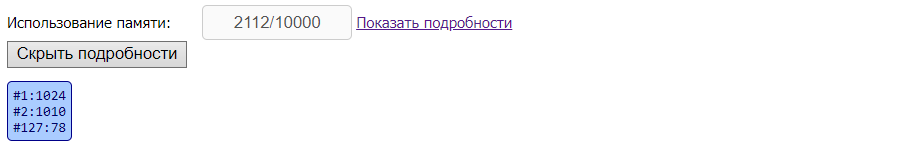 В этом разделе отображается использование памяти всеми скриптами. По нажатию «Показать подробности» отображается список использованных скриптов и объем памяти, занимаемый каждым из них.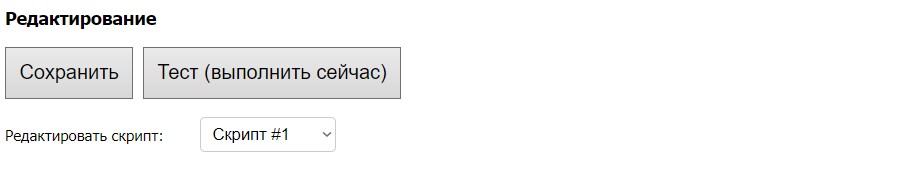 Для выбора редактируемого скрипта нажмите на выпадающий список. Перед сменой редактируемого скрипта необходимо сохранить текущий скрипт нажатием кнопки «Сохранить». В противном случае изменения текущего скрипта отменяются. После сохранения скрипт можно выполнить нажатием кнопки«Тест (выполнить сейчас)». 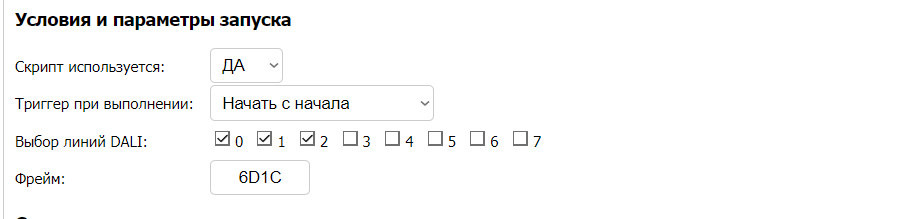 Параметр «Скрипт используется» включает или выключает запуск текущего скрипта по триггеру.Параметр «Триггер при выполнении» отвечает за выбор действия в том случае, если триггер срабатывает в процессе выполнения данного скрипта. Параметр «Выбор линий DALI» указывает, на каких из линий DALI указанный фрейм будет являться триггером для запуска данного скрипта. В поле «Фрейм» необходимо указать фрейм DALI, наблюдение которого на указанных шинах станет триггером для запуска данного скрипта.  Необходимо указать данные в шестнадцатеричном представлении длиной 4 или 6 символов. 0000-FFFF или 000000-FFFFFF. КомандаНазвание команды3 (0x03)READ HOLDING REGISTERS     16 (0x10)WRITE MULTIPLE REGISTERS   23 (0x17)WRITE AND READ MULTIPLE REGISTERS   АдресДоступДлинаНазначение100Запись6Передача любого фрейма через интерфейс DALI101Чтение5Результат операции, запрошенной по адресу 1009000 - 9063Запись1Запрос текущего уровня яркости через интерфейс DALI10000 - 10063Чтение16Пользовательские настраиваемые запросы по DALIБит76543210Линия DALI76543210DECHEXBINРезультат10x0100000001Выбрана линия 020x0200000010Выбрана линия 140x0400000100Выбрана линия 280x0800001000Выбрана линия 3130x0D00001101Выбраны 3 линии: 0,2,3150x0F00001111Выбраны 4 линии: 0-32550xFF11111111Выбраны 8 линий: 0-7Байт #НазваниеДопустимые значенияНазначение0RepID0x12Всегда 0x121ReqNumНомер задачи. Нужно для последующей идентификации результатов выполнения задачи2TaskMode0x000x200x300x08Отправить фрейм один разОтправить фрейм два разаОтправить команду DTR0=[значение из 8 байта], и после этого фрейм два разаОтправить команду Enable Device Type [значение из 10 байта] перед фреймом3FrameLen0x030x06Фрейм 16 битФрейм 24 бит4Reserved0x00Не используется5Frame2Фрейм, байт 2 (если FrameLen == 0x06)6Frame1Фрейм, байт 17Frame0Фрейм, байт 08DTRЗначение DTR (если TaskMode == 0x30)9Reserved0x00Не используется10DeviceType0x00Значение DeviceType (если TaskMode == 0x08)11Reserved0x00Не используется01234567891011Результат120100030000010500000000A0, RECALL MAX LEVEL120100030000000500000000A0, DAPC 5120100030000FF0000000000BROADCAST, TURN OFFБайт #НазваниеДопустимые значенияНазначение и допустимые значения0RepID0x12Всегда 0x121EventType0x710x720x77Передача выполнена успешно, нет ответаПередача выполнена успешно, есть ответ
Передача не была выполнена, ошибка2Reserved0x00Не используется3Reserved0x00Не используется4Reserved0x00Не используется5Frame0Ответ6Reserved0x00Не используется7ReqNum0x00Номер задачи8Reserved0x00Не используется9Reserved0x00Не используется0123456789Интерпретация00000000000000000000Байты 0,1 вне допустимых значений,Все данные игнорируются01234567891011Результат125600030000010500000000A0, RECALL MAX LEVEL0123456789Интерпретация12770000000200560000Передача не была выполнена, ошибка: КЗ шины01234567891011Результат12570003000003A000000000A1, QUERY ACTUAL LEVEL   0123456789Интерпретация1272000000FE00570000Передача выполнена успешно, ответ: 254 (0xFE)01234567891011Результат12570003000003A000000000A1, QUERY ACTUAL LEVEL   0123456789Интерпретация1272000000FE00560000Номер задачи не соответствует, все данные игнорируются!Байт0123…3031Запрос1122…1616НазначениеАдресОтветАдресОтвет…АдресОтветПараметрЗначениеbBus. Номер линии. 0-7 или 255 для всех линийcCommand. Команда или значение DAPCaAddress. Адрес:  “A0”-“A63”, “G0”-“G15”,”BC”dDAPC. 0 для командного режима, 1 – для режима DAPCbcadРезультат05A140Линия DALI0, адрес A14, команда  RECALL MAX LEVEL2550BC0Все линии DALI, адрес BROADCAST, команда TURN OFF3128G01Линия DALI3, адрес G0, DAPC 128